Allegato n.13DICHIARAZIONE SOSTITUTIVA DI ATTO DI NOTORIETA’(Art.46e47delD.P.R.28 dicembre2000,n.445)Oggetto: ATS GAL AISL - P.S.R. Campania 2014/2020 – Misura 19 – Sviluppo Locale di tipo partecipativo – LEADER  – Misura4 -Tipologiadiintervento4.1.1“Supporto per gli investimenti nelle aziende agricole”.Soggetto richiedente:………….………….Dichiarazione attestante l’affidabilità del richiedente.Il/la	sottoscritto/a		nato	a		(Prov.	)	il	,CodiceFiscale	,residente a	invia/Piazza	n.	(CAP_	)in qualità di (barrare la casella che interessa)□	titolare dell’impresa individuale□	rappresentante legale della	,	con	sede	legale				(Prov_	) in via/Piazza	n.	(CAP_	),  partita  IVA  /Codice	Fiscale_	telefono		fax	email	PEC		consapevole delle sanzioni penali perle ipotesi di falsità in atti e di dichiarazioni mendaci e della conseguente decadenza dai benefici di cui agli art.75e76delD.P.R.28 dicembre2000,n.445;	a conoscenza del fatto che saranno effettuati controlli anche a campione sulla veridicità delle dichiarazioni rese;DICHIARA1. di essere in regola con gli obblighi relativi al pagamento dei contributi previdenziali,assistenziali e assicurativi, ai sensi dell’art.1,comma 553 della Legge n.266 del 23/12/2005;2.  non avere subito condanne per delitti, consumati o tentati, di cui agli articoli 416,416-bis,640 co.2n.1e640-bis,648-bis,648-tere648-ter.1del codice penale o per reati contro la Pubblica Amministrazione o per ogni altro delitto da cui derivi, quale pena accessoria, l'incapacità di contrattare con la Pubblica Amministrazione;3. non aver subito condanne, con sentenza passata in giudicato, per reati di frode o sofisticazione di prodotti alimentary di cui al Titolo VI capo II e TitoloVIII capo II del Codice Penale e di cui agli artt.5,6e12 dellaL.283/1962;4.  (in caso di società o associazione) di non esseres oggetto a sanzione interdittiva di cuiall'articolo 9,comma 2, lettera c)del decreto legislative 8 giugno2001,n.231o adaltra sanzione che comporta il divieto di contrarre con la Pubblica Amministrazione;(Nel caso di società, I requisiti punti 2 e 4 devono sussistere ed essere dichiarati dal titolare (e al direttore tecnico), se si tratta di impresa individuale; da lsocio (e al direttor etecnico), se si tratta di s.n.c.;dai soc iaccomandatari (ed al direttore tecnico), se si tratta dis.a.s. Per altro tipo d isocietà o consorzio, dai membri del consiglio di amministrazione, direzione o vigilanza che abbiano la legale rappresentanza, dal direttore tecnico e dal socio unico persona fisica, ovvero dal socio di maggioranza in caso di società con meno di Quattro soci).1. non aver commesso gravi infrazioni debitamente accertate alle norme in material di salute e sicurezza sul lavoro, di cui al D.Lgs.n.81/2008,tali dadeterminare la commissione di reati penalmente rilevanti.2. che I fabbricati aziendali(oggetto d’investimento)sono in regola con le vigenti norme in materiadi edilizia.Informativa trattamento dati personali“Ai sensi dell’art. 13 e 14 dl Reg. UE 679/2016 Regolamento Europeo sulla protezione dei dati, i dati personali raccolti saranno trattati anche con strumenti informatici, esclusivamente nell’ambito del procedimento per il quale tali dichiarazioni vengono rese. L’interessato ha diritto di accesso ai dati personali e ad ottenere le informazioni previste ai sensi dell’art. 15 del Reg. UE 679/16”. Luogo e data,…………………….Timbro e firmaAi sensi e per gli effetti dell’art.38,D.P.R.445del28.12.2000ess.mm.ii.,si allega copia del documentodi riconoscimento del dichiarante in corso di validità.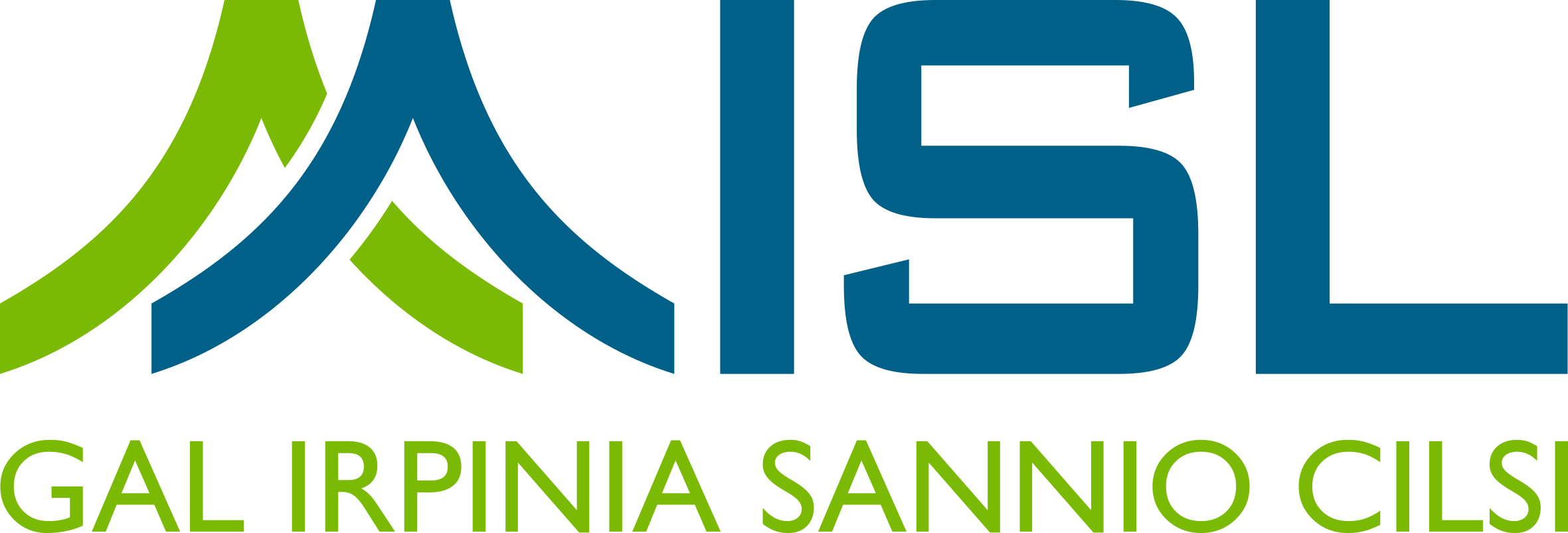 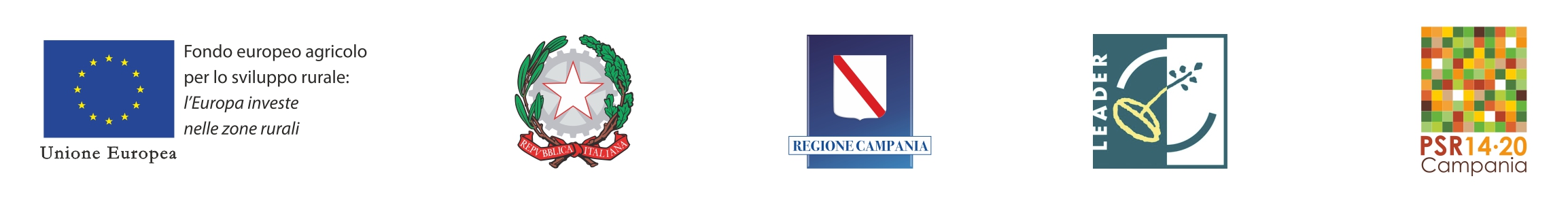 